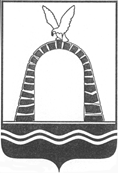 АДМИНИСТРАЦИЯ ГОРОДА БАТАЙСКАПОСТАНОВЛЕНИЕ от ______________ № _____г. БатайскО внесении изменений в  постановление  Администрации города Батайска от 27.11.2018 № 356 «Об утверждении муниципальной программы города Батайска «Развитие культуры»	 В соответствии с областным законом от 16.12.2022 № 795-ЗС «Об областном бюджете на 2023 год и на плановый период 2024 и 2025 годов», решением Батайской городской Думы от 29.06.2023 № 274 «О внесении изменений в решение Батайской городской Думы от 21.12.2022 № 252 «О бюджете города Батайска на 2023 год и на плановый период 2024 и 2025 годов», Администрация города Батайска постановляет:1. Внести в постановление Администрации города Батайска от 27.11.2018 № 356 «Об утверждении муниципальной программы города Батайска «Развитие культуры» изменения согласно приложению к настоящему постановлению.2. Настоящее постановление вступает в силу со дня его официального опубликования.3. Настоящее   постановление   подлежит   включению  в   регистр муниципальных нормативных правовых актов Ростовской области.4. Контроль за исполнением  настоящего постановления возложить на  заместителя главы Администрации города Батайска по социальным вопросам  Кузьменко Н.В.Глава Администрациигорода Батайска 		          	                                                              Р.П. ВолошинПостановление вноситУправление культурыгорода Батайска                                                                                            Приложение                                                                                            к постановлению                                                                                            Администрации                                                                                              города Батайскаот __________№_____Изменения, вносимые в постановление Администрации города Батайска от 27.11.2018 № 356 «Об утверждении муниципальной программыгорода Батайска «Развитие культуры»»1)  пункт «Ресурсное обеспечение муниципальной программы  города Батайска»   изложить в     редакции:   «Общий  объем  финансирования Программы составляет  2696737,5 тыс. рублей, в том числе:2) пункт Общий объем финансирования Программы Раздела 4. Информация по ресурсному обеспечению муниципальной программы изложить в следующей редакции: Общий объем финансирования Программы составляет 2696737,5 тыс. рублей, в том числе:3) пункт Этапы и сроки реализации подпрограммы Ресурсное обеспечение подпрограммы изложить в следующей редакции: Общий объем финансирования подпрограммы составляет 413647,8 тыс. рублей, в том числе:2019 год-      32118,5 тыс. рублей;2020 год –    31731,5 тыс. рублей;2021 год-      30508,4 тыс. рублей;2022 год –    36370,8 тыс. рублей;2023 год –    43588,5 тыс. рублей;2024 год –    40747,3 тыс. рублей;2025 год –    40747,3 тыс. рублей;2026 год –    31567,1 тыс. рублей;2027 год –    31567,1 тыс. рублей;2028 год –    31567,1 тыс. рублей;2029 год –    31567,1 тыс. рублей;2030 год –    31567,1 тыс. рублей;4) пункт Объем финансового обеспечения раздела 8.3. Информация по ресурсному обеспечению подпрограммы «Обеспечение реализации муниципальной программы города Батайска Развитие культуры» изложить в следующей редакции:Объем финансового обеспечения реализации подпрограммы за счет средств местного бюджета за весь период ее реализации составит
413647,8 тыс. рублей, в том числе:2019 год-      32118,5 тыс. рублей;2020 год –    31731,5 тыс. рублей;2021 год-      30508,4 тыс. рублей;2022 год –    36370,8 тыс. рублей;2023 год –    43588,5 тыс. рублей;2024 год –    40747,3 тыс. рублей;2025 год –    40747,3 тыс. рублей;2026 год –    31567,1 тыс. рублей;2027 год –    31567,1 тыс. рублей;2028 год –    31567,1 тыс. рублей;2029 год –    31567,1 тыс. рублей;2030 год –    31567,1 тыс. рублей;5) пункт Ресурсное обеспечение подпрограммы раздела 9.1 ПАСПОРТ подпрограммы муниципальной программы «Развитие культуры» изложить в следующей редакции: Общий объем финансирования подпрограммы составляет 2283089,7 тыс. рублей, в том числе:Начальник общего отделаАдминистрации города Батайска                                              В.С. Мирошникова7) Приложение № 1 к муниципальной программе города Батайска «Развитие культуры» Сведения о показателях (индикаторах) муниципальной программы, подпрограмм муниципальной программы и их значениях изложить в следующей редакции:8) Приложение № 4 к муниципальной программе города Батайска «Развитие культуры» изложить в следующей редакции: Перечень инвестиционных проектов (объектов капитального строительства, реконструкции и капитального ремонта, находящихся в муниципальной собственности города Батайска)9) Приложение № 5 к муниципальной программе города Батайска «Развитие культуры» изложить в следующей редакции: Расходы на реализацию муниципальной программы города Батайска «Развитие культуры» 10) Приложение № 6 к муниципальной программе города Батайска «Развитие культуры» изложить в следующей редакции: Расходы бюджета города Батайска на реализацию муниципальной программыГодВсегоФедеральный бюджетОбластной бюджетМестный бюджетВнебюджетные источники2019194965,637,72072,7168925,923929,32020228850,417852,011949,4176530,222518,82021234670,55504,811296,2191967,625901,92022256675,63579,01498,1223400,728197,82023304783,51431,210926,3263144,429281,62024281925,39541,13042,4244841,824500,02025269121,6442,178,1244101,424500,02026185149,0160649,024500,02027185149,0160649,024500,02028185149,0160649,024500,02029185149,0160649,024500,02030185149,0160649,024500,0ИТОГО:2696737,538387,940863,22316157,00301329,4ГодВсегоФедеральный бюджетОбластной бюджетМестный бюджетВнебюджетные источники2019194965,637,72072,7168925,923929,32020228850,417852,011949,4176530,222518,82021234670,55504,811296,2191967,625901,92022256675,63579,01498,1223400,728197,82023304783,51431,210926,3263144,429281,62024281925,39541,13042,4244841,824500,02025269121,6442,178,1244101,424500,02026185149,0160649,024500,02027185149,0160649,024500,02028185149,0160649,024500,02029185149,0160649,024500,02030185149,0160649,024500,0ИТОГО:2696737,538387,940863,22316157,0301329,4ГодВсегоФедеральный бюджетОбластной бюджетМестный бюджетВнебюджетные источники2019162847,137,72072,7136807,423929,32020197118,917852,011949,4144798,722518,82021204162,15504,811296,2161459,225901,92022220304,83579,01498,1187029,928197,82023261195,01431,210926,3219555,929281,62024241178,09541,13042,4204094,524500,002025228374,3442,178,1203354,124500,02026153581,9129081,924500,02027153581,9129081,924500,02028153581,9129081,924500,02029153581,9129081,924500,02030153581,9129081,924500,0ИТОГО:2283089,738387,940863,21902509,2301329,46) раздел 9.4. Информация по ресурсному обеспечению подпрограммы «Развитие культуры» изложить в следующей редакции: Общий объем финансирования подпрограммы составляет 2283089,7 тыс. рублей, в том числе:Показатель (индикатор)   
(наименование)Вид показателяед.
изм.Значения показателейЗначения показателейЗначения показателейЗначения показателейЗначения показателейЗначения показателейЗначения показателейЗначения показателейЗначения показателейЗначения показателейЗначения показателейЗначения показателейПоказатель (индикатор)   
(наименование)Вид показателяед.
изм.текущий год2019очередной финансовый год 20202021202220232024Показатель (индикатор)   
(наименование)Вид показателяед.
изм.текущий год2019очередной финансовый год 2020202120222023202420252026202720282029203012345678910111213141516Подпрограмма 2Доля объектов культурного наследия, находящихся в удовлетворительном  состоянии, в общем  количестве объектов  культурного наследия муниципальной собственности%100,0100,0100,0100,0100,0100,0100,0100,0100,0100,0100,0100,0Доля объектов культурного наследия (памятников истории, архитектуры, монументального искусства), на которые оформлены охранные обязательства в соответствии с Приказом Министерства культуры Российской Федерации от 01.07.2015 №1887 «О реализации отдельных положений статьи 47.6 Федерального закона от 25.06.2002 № 73 – ФЗ, Об объектах культурного наследия (памятниках истории культуры)», в общем количестве объектов культурного наследия  (памятников истории, архитектуры, монументального искусства)%100,0100,0100,0100,0100,0 100,0100,0100,0100,0100,0100,0100,012345678910111213141516Доля библиографических записей, отраженных в сводном каталоге библиотек Ростовской области, от общего числа библиографических записей%101010101010101010101010Количество экземпляров новых поступлений в библиотечные фонды общедоступных библиотек на 1 тыс. человек населенияЕд.8776,387,1878787878787878787Количество посещений библиотек на 1 человека в год.Ед.2,42,42,52,52,62,72,72,82,82,92,93,0Увеличение числа посещений культурных мероприятий%35100110120140180200220240260300Увеличение числа посещений культурных мероприятийЧел.75956026584775956083551691147210633841367208151912016710321822944197485622786806.1Число посещений библиотек, по отношению к 2019 году%351001101201401802002202402603006.1Число посещений библиотек, по отношению к 2019 годуЧел.387430135601387430426173464916542402697374774860852346929832100731811622906.2Число посещений культурно-массовых мероприятий в КДУ, по отношению к 2019 году%351001101201401802002202402603006.2Число посещений культурно-массовых мероприятий в КДУ, по отношению к 2019 годуЧел.3483601219263483603831964180324877046270486967207663928360649057361 0450806.3Число посещений музеев по отношению к 2019 году%351001101201401802002202402603006.3Число посещений музеев по отношению к 2019 годуЧел.135004725135001485016200189002430027000297003240035100405006.4Число посещений культурных мероприятий, проводимых ДШИ по отношению к 2019 году%351001101201401802002202402603006.4Число посещений культурных мероприятий, проводимых ДШИ по отношению к 2019 годуЧел.10270359510270112971232414378184862054022594246482670230810Доля музейных предметов, внесенных в электронный каталог от общего числа предметов основного фонда%95100100100100100100100100100100100Количество обменных выставок между музеями Ростовской области и музеями Ростовской области и музеями Российской Федерации.Ед.11111111111112345678910111213141516Темп роста численности  участников культурно-досуговых мероприятий %6,96,72,42,52,72,93,03,23,53,73,94,0Количество культурно -досуговых мероприятий.%222222222222Количество культурно -досуговых мероприятий.Шт.159216231655168817221757179218281865190219401979 Увеличение численности участников клубных формирований (по отношению к 2017 г.)%13571015151515151515 Увеличение численности участников клубных формирований (по отношению к 2017 г.)Чел.348635553625369437973970397039703970397039703970Количество обучающихся в школах (музыкальных, искусства, художественных) (по отношению к 2017 г.)%13571015151515151515Количество обучающихся в школах (музыкальных, искусства, художественных) (по отношению к 2017 г.)чел.207521162157219722592362236223622362236223622362Процент охвата учащихся 1 – 9 классов общеобразовательных школ эстетическим образованием%13,413,013,013,013,013,013,013,013,013,013,013,0Соотношение средней заработной платы работников сферы культуры к средней заработной плате по Ростовской области%100,0100,0100,0100,0100,0100,0100,0100,0100,0100,0100,0100,0Количество организаций культуры, получивших современное оборудование (нарастающим итогом)Ед.-22246666666Уровень освоения бюджетных средств, выделенных на реализацию муниципальной программы %959595959595959595959595№ п/пНаименование инвестиционного проекта Ответственный    
исполнитель,   
соисполнитель участникОтветственный    
исполнитель,   
соисполнитель участникНомер и дата положительного заключения государственной (негосударственной) экспертизы  Источники финансирования   Источники финансирования Сметная стоимость в ценах соответствующих лет на начало производства работ, тыс. рублейв том числе по годам реализациимуниципальной программыв том числе по годам реализациимуниципальной программыв том числе по годам реализациимуниципальной программыв том числе по годам реализациимуниципальной программыв том числе по годам реализациимуниципальной программыв том числе по годам реализациимуниципальной программыв том числе по годам реализациимуниципальной программыв том числе по годам реализациимуниципальной программыв том числе по годам реализациимуниципальной программыв том числе по годам реализациимуниципальной программыв том числе по годам реализациимуниципальной программыв том числе по годам реализациимуниципальной программыв том числе по годам реализациимуниципальной программы№ п/пНаименование инвестиционного проекта Ответственный    
исполнитель,   
соисполнитель участникОтветственный    
исполнитель,   
соисполнитель участникНомер и дата положительного заключения государственной (негосударственной) экспертизы  Источники финансирования   Источники финансирования Сметная стоимость в ценах соответствующих лет на начало производства работ, тыс. рублей2019202020212022202320242025202620272027202820292030123345578910111213141515161718Муниципальная программа «Развитие культуры»Муниципальная программа «Развитие культуры»Муниципальная программа «Развитие культуры»Муниципальная программа «Развитие культуры»Муниципальная программа «Развитие культуры»Муниципальная программа «Развитие культуры»Муниципальная программа «Развитие культуры»Муниципальная программа «Развитие культуры»Муниципальная программа «Развитие культуры»Муниципальная программа «Развитие культуры»Муниципальная программа «Развитие культуры»Муниципальная программа «Развитие культуры»Муниципальная программа «Развитие культуры»Муниципальная программа «Развитие культуры»Муниципальная программа «Развитие культуры»Муниципальная программа «Развитие культуры»Муниципальная программа «Развитие культуры»Муниципальная программа «Развитие культуры»Муниципальная программа «Развитие культуры»Муниципальная программа «Развитие культуры»Муниципальная программа «Развитие культуры»            1.Муниципальная программа города Батайска «Развитие культуры»Муниципальная программа города Батайска «Развитие культуры»Управление культуры города Батайскавсего 30983,810515,311504,25388,3            1.Муниципальная программа города Батайска «Развитие культуры»Муниципальная программа города Батайска «Развитие культуры»Управление культуры города Батайскаобластной бюджет 17676,38449,99226,4            1.Муниципальная программа города Батайска «Развитие культуры»Муниципальная программа города Батайска «Развитие культуры»Управление культуры города Батайскафедеральный бюджет            1.Муниципальная программа города Батайска «Развитие культуры»Муниципальная программа города Батайска «Развитие культуры»Управление культуры города Батайскаместный бюджет13307,52065,42 277,85388,3Подпрограмма Подпрограмма Подпрограмма Подпрограмма Подпрограмма Подпрограмма Подпрограмма Подпрограмма Подпрограмма Подпрограмма Подпрограмма Подпрограмма Подпрограмма Подпрограмма Подпрограмма Подпрограмма Подпрограмма Подпрограмма Подпрограмма Подпрограмма Подпрограмма всего всего областной бюджет областной бюджет федеральный бюджетфедеральный бюджетместный бюджетместный бюджет123345578910111213141516161718Подпрограмма 2. «Развитие культуры»Подпрограмма 2. «Развитие культуры»Подпрограмма 2. «Развитие культуры»Подпрограмма 2. «Развитие культуры»Подпрограмма 2. «Развитие культуры»Подпрограмма 2. «Развитие культуры»Подпрограмма 2. «Развитие культуры»Подпрограмма 2. «Развитие культуры»Подпрограмма 2. «Развитие культуры»Подпрограмма 2. «Развитие культуры»Подпрограмма 2. «Развитие культуры»Подпрограмма 2. «Развитие культуры»Подпрограмма 2. «Развитие культуры»Подпрограмма 2. «Развитие культуры»Подпрограмма 2. «Развитие культуры»Подпрограмма 2. «Развитие культуры»Подпрограмма 2. «Развитие культуры»Подпрограмма 2. «Развитие культуры»Подпрограмма 2. «Развитие культуры»Подпрограмма 2. «Развитие культуры»Подпрограмма 2. «Развитие культуры»Капитальный ремонт кровли ГКДЦУправление культуры города БатайскаУправление культуры города Батайска№Р61-3-6-1-1161-14 от 20.11.2014 г.всего всего 7672,07672,0Капитальный ремонт кровли ГКДЦУправление культуры города БатайскаУправление культуры города Батайска№Р61-3-6-1-1161-14 от 20.11.2014 г.областной бюджет областной бюджет 6331,66331,6Капитальный ремонт кровли ГКДЦУправление культуры города БатайскаУправление культуры города Батайска№Р61-3-6-1-1161-14 от 20.11.2014 г.федеральный бюджетфедеральный бюджетКапитальный ремонт кровли ГКДЦУправление культуры города БатайскаУправление культуры города Батайска№Р61-3-6-1-1161-14 от 20.11.2014 г.местный бюджетместный бюджет1340,41 340,4Капитальный ремонт помещения ГКДЦУправление культуры города БатайскаУправление культуры города Батайскавсего всего 11504,211504,2Капитальный ремонт помещения ГКДЦУправление культуры города БатайскаУправление культуры города Батайскаобластной бюджетобластной бюджет9226,49226,4Капитальный ремонт помещения ГКДЦУправление культуры города БатайскаУправление культуры города Батайскафедеральный бюджетфедеральный бюджетКапитальный ремонт помещения ГКДЦУправление культуры города БатайскаУправление культуры города Батайскаместный бюджетместный бюджет2277,82 277,8Капитальный ремонт кровли ГМИБУправление культуры города БатайскаУправление культуры города Батайска№61-1-0462-19 от 24.05.2019 г.всего всего 2843,32843,3Капитальный ремонт кровли ГМИБУправление культуры города БатайскаУправление культуры города Батайска№61-1-0462-19 от 24.05.2019 г.областной бюджет областной бюджет 2118,32118,3Капитальный ремонт кровли ГМИБУправление культуры города БатайскаУправление культуры города Батайска№61-1-0462-19 от 24.05.2019 г.федеральный бюджетфедеральный бюджетКапитальный ремонт кровли ГМИБУправление культуры города БатайскаУправление культуры города Батайска№61-1-0462-19 от 24.05.2019 г.местный бюджетместный бюджет725,0725,0Капитальный ремонт кровли здания ГагаринаУправление культуры города БатайскаУправление культуры города Батайскавсего всего 0,000,00Капитальный ремонт кровли здания ГагаринаУправление культуры города БатайскаУправление культуры города Батайскаобластной бюджет областной бюджет Капитальный ремонт кровли здания ГагаринаУправление культуры города БатайскаУправление культуры города Батайскафедеральный бюджетфедеральный бюджетКапитальный ремонт кровли здания ГагаринаУправление культуры города БатайскаУправление культуры города Батайскаместный бюджетместный бюджет5383,00,005388,30Наименование      
государственной программы,подпрограммы государственной программыИсточники финансирования
Оценка расходов (тыс. руб.), годыОценка расходов (тыс. руб.), годыОценка расходов (тыс. руб.), годыОценка расходов (тыс. руб.), годыОценка расходов (тыс. руб.), годыОценка расходов (тыс. руб.), годыОценка расходов (тыс. руб.), годыОценка расходов (тыс. руб.), годыОценка расходов (тыс. руб.), годыОценка расходов (тыс. руб.), годыОценка расходов (тыс. руб.), годыОценка расходов (тыс. руб.), годыОценка расходов (тыс. руб.), годыНаименование      
государственной программы,подпрограммы государственной программыИсточники финансирования
всегов том числе по годамв том числе по годамв том числе по годамв том числе по годамв том числе по годамв том числе по годамв том числе по годамв том числе по годамв том числе по годамв том числе по годамв том числе по годамв том числе по годамНаименование      
государственной программы,подпрограммы государственной программыИсточники финансирования
всего2019202020212022202320242025202620272028202920301345678910111213141516Муниципальная  программаВсего2696737,5194965,6228850,4234670,5256675,6304783,5281925,3269121,6185149,0185149,0185149,0185149,0185149,0Муниципальная  программафедеральный бюджет  38387,937,717852,05504,83579,01431,29541,1442,1Муниципальная  программаобластной бюджет40863,22072,711949,411296,21498,110926,33042,478,1Муниципальная  программаместный бюджет2316157,0168925,9176530,2191967,6223400,7263144,4244841,8244101,4160649,0160649,0160649,0160649,0160649,0Муниципальная  программавнебюджетные источники301329,423929,322518,825901,928197,829281,624500,024500,024500,024500,024500,024500,024500,01 ПодпрограммаВсего:413647,832118,531731,530508,436370,843588,540747,340747,331567,131567,131567,131567,131567,11 ПодпрограммаФедеральный бюджет:1 ПодпрограммаОбластной бюджет:1 ПодпрограммаМестный бюджет:413647,832118,531731,530508,436370,843588,540747,340747,331567,131567,131567,131567,131567,11 ПодпрограммаВнебюджетные источники:2 ПодпрограммаВсего:2283089,7162847,1197118,9204162,1220304,8261195,0241178,0228374,3153581,9153581,9153581,9153581,9153581,92 ПодпрограммаФедеральный бюджет:38387,937,717852,05504,83579,01431,29541,1442,12 ПодпрограммаОбластной бюджет:40863,22072,711949,411296,21498,110926,33042,478,12 ПодпрограммаМестный бюджет:1902509,2136807,4144798,7161459,2187029,9219555,9204094,5203354,1129081,9129081,9129081,9129081,9129081,92 ПодпрограммаВнебюджетные источники:301329,423929,322518,825901,928197,829281,624500,024500,024500,024500,024500,024500,024500,0СтатусНаименование муниципальной программы, подпрограммы муниципальной программы, основного мероприятия, мероприятия ведомственной целевой программыОтветственный исполнитель, соисполнители, участникиОтветственный исполнитель, соисполнители, участникиКод бюджетной классификацииКод бюджетной классификацииКод бюджетной классификацииКод бюджетной классификацииКод бюджетной классификацииКод бюджетной классификацииКод бюджетной классификацииКод бюджетной классификацииРасходы (тыс.руб.), годыРасходы (тыс.руб.), годыРасходы (тыс.руб.), годыРасходы (тыс.руб.), годыРасходы (тыс.руб.), годыРасходы (тыс.руб.), годыРасходы (тыс.руб.), годыРасходы (тыс.руб.), годыРасходы (тыс.руб.), годыРасходы (тыс.руб.), годыРасходы (тыс.руб.), годыРасходы (тыс.руб.), годыРасходы (тыс.руб.), годыРасходы (тыс.руб.), годыРасходы (тыс.руб.), годыРасходы (тыс.руб.), годыРасходы (тыс.руб.), годыСтатусНаименование муниципальной программы, подпрограммы муниципальной программы, основного мероприятия, мероприятия ведомственной целевой программыОтветственный исполнитель, соисполнители, участникиОтветственный исполнитель, соисполнители, участникиГРБСГРБСРзПрРзПрЦСРЦСРВРВР201920192020202120222022202320232024202520262026202720272028202920301233445566778891011111212131415151616171819Муниципальная программа "Развитие культуры" Управление культуры города БатайскаУправление культуры города БатайскаХХХХХХХХ171036,3171036,3206331,6208768,6228477,8228477,8275501,9275501,9257425,3244621,6160649,0160649,0160649,0160649,0160649,0160649,0160649,0Подпрограмма «Обеспечение реализации муниципальной программы «Развитие культуры»Подпрограмма «Обеспечение реализации муниципальной программы «Развитие культуры»Подпрограмма «Обеспечение реализации муниципальной программы «Развитие культуры»Подпрограмма «Обеспечение реализации муниципальной программы «Развитие культуры»Подпрограмма «Обеспечение реализации муниципальной программы «Развитие культуры»Подпрограмма «Обеспечение реализации муниципальной программы «Развитие культуры»Подпрограмма «Обеспечение реализации муниципальной программы «Развитие культуры»Подпрограмма «Обеспечение реализации муниципальной программы «Развитие культуры»Подпрограмма «Обеспечение реализации муниципальной программы «Развитие культуры»Подпрограмма «Обеспечение реализации муниципальной программы «Развитие культуры»Подпрограмма «Обеспечение реализации муниципальной программы «Развитие культуры»Подпрограмма «Обеспечение реализации муниципальной программы «Развитие культуры»Подпрограмма «Обеспечение реализации муниципальной программы «Развитие культуры»Подпрограмма «Обеспечение реализации муниципальной программы «Развитие культуры»Подпрограмма «Обеспечение реализации муниципальной программы «Развитие культуры»Подпрограмма «Обеспечение реализации муниципальной программы «Развитие культуры»Подпрограмма «Обеспечение реализации муниципальной программы «Развитие культуры»Подпрограмма «Обеспечение реализации муниципальной программы «Развитие культуры»Подпрограмма «Обеспечение реализации муниципальной программы «Развитие культуры»Подпрограмма «Обеспечение реализации муниципальной программы «Развитие культуры»Подпрограмма «Обеспечение реализации муниципальной программы «Развитие культуры»Подпрограмма «Обеспечение реализации муниципальной программы «Развитие культуры»Подпрограмма «Обеспечение реализации муниципальной программы «Развитие культуры»Подпрограмма «Обеспечение реализации муниципальной программы «Развитие культуры»Подпрограмма «Обеспечение реализации муниципальной программы «Развитие культуры»Подпрограмма «Обеспечение реализации муниципальной программы «Развитие культуры»Подпрограмма «Обеспечение реализации муниципальной программы «Развитие культуры»Подпрограмма «Обеспечение реализации муниципальной программы «Развитие культуры»Подпрограмма «Обеспечение реализации муниципальной программы «Развитие культуры»1. ОМ Обеспечение деятельности подведомственных учреждений90690608 0408 04ХХХХ32118,532118,531731,530508,430508,436370,843588,543588,540747,340747,331567,131567,131567,131567,131567,131567,131567,11. ОМ Обеспечение деятельности подведомственных учреждений90690608 0408 0411100001101110000110120120302230223149,83158,13158,14354,74591,14591,14528,84528,82216,72216,72216,72216,72216,72216,72216,71. ОМ Обеспечение деятельности подведомственных учреждений90690608 0408 041110000590111000059011011028562,428562,428260,526993,626993,631329,037810,537810,535229,135229,129073,329073,329073,329073,329073,329073,329073,31. ОМ Обеспечение деятельности подведомственных учреждений90690608 0408 041110099990111009999012012078781. ОМ Обеспечение деятельности подведомственных учреждений90690608 0408 0411100005901110000590240240292,9292,9321,2356,7356,7687,11186,91186,9989,4989,4277,1277,1277,1277,1277,1277,1277,11. ОМ Обеспечение деятельности подведомственных учреждений90690608 0408 0411100090901110009090850850163,2163,2Подпрограмма 2.  муниципальной программы  «Развитие культуры»Подпрограмма 2.  муниципальной программы  «Развитие культуры»Подпрограмма 2.  муниципальной программы  «Развитие культуры»Подпрограмма 2.  муниципальной программы  «Развитие культуры»Подпрограмма 2.  муниципальной программы  «Развитие культуры»Подпрограмма 2.  муниципальной программы  «Развитие культуры»Подпрограмма 2.  муниципальной программы  «Развитие культуры»Подпрограмма 2.  муниципальной программы  «Развитие культуры»Подпрограмма 2.  муниципальной программы  «Развитие культуры»Подпрограмма 2.  муниципальной программы  «Развитие культуры»Подпрограмма 2.  муниципальной программы  «Развитие культуры»Подпрограмма 2.  муниципальной программы  «Развитие культуры»Подпрограмма 2.  муниципальной программы  «Развитие культуры»Подпрограмма 2.  муниципальной программы  «Развитие культуры»Подпрограмма 2.  муниципальной программы  «Развитие культуры»Подпрограмма 2.  муниципальной программы  «Развитие культуры»Подпрограмма 2.  муниципальной программы  «Развитие культуры»Подпрограмма 2.  муниципальной программы  «Развитие культуры»Подпрограмма 2.  муниципальной программы  «Развитие культуры»Подпрограмма 2.  муниципальной программы  «Развитие культуры»Подпрограмма 2.  муниципальной программы  «Развитие культуры»Подпрограмма 2.  муниципальной программы  «Развитие культуры»Подпрограмма 2.  муниципальной программы  «Развитие культуры»Подпрограмма 2.  муниципальной программы  «Развитие культуры»Подпрограмма 2.  муниципальной программы  «Развитие культуры»Подпрограмма 2.  муниципальной программы  «Развитие культуры»Подпрограмма 2.  муниципальной программы  «Развитие культуры»Подпрограмма 2.  муниципальной программы  «Развитие культуры»Подпрограмма 2.  муниципальной программы  «Развитие культуры»2.ОМ"Развитие библиотечного дела" МБУК «ЦБС»МБУК «ЦБС»МБУК «ЦБС»90690608 0108 01ХХХХ29018,440535,338635,8338635,8340698,440698,455118,644725,843080,421235,621235,621235,621235,621235,621235,621235,612333445566778910101111121314151616171718192.1. 1ОМСодержание сети библиотекМБУК  «ЦБС»МБУК  «ЦБС»МБУК  «ЦБС»90690608 0108 011120000590112000059061061026807,927560,631237,4331237,4337755,837755,842662,842143,741850,020604,920604,920604,920604,920604,920604,920604,92.1. 1ОМСодержание сети библиотекМБУК  «ЦБС»МБУК  «ЦБС»МБУК  «ЦБС»9069060801080111200090901120009090610610747,2630,7710,2710,2703,1703,1691,3691,3691,4630,7630,7630,7630,7630,7630,7630,72.1. 1ОМСодержание сети библиотекМБУК  «ЦБС»МБУК  «ЦБС»МБУК  «ЦБС»9069060801080111200S390011200S3900610610186,4190,02.1. 1ОМСодержание сети библиотекМБУК  «ЦБС»МБУК  «ЦБС»МБУК  «ЦБС»90690608 0108 0111200711801120071180610610170,0102,7240,0240,0ПСД монтажа АПС, разработка проекта на монтаж АПСМБУК  «ЦБС»МБУК  «ЦБС»МБУК  «ЦБС»90690608 0108 011120000590112000059061061057,0Создание модельных библиотекМБУК «ЦБС»МБУК «ЦБС»МБУК «ЦБС»90690608010801112А154540112А15454061061010000,0Создание модельных библиотекМБУК «ЦБС»МБУК «ЦБС»МБУК «ЦБС»90690608010801112А15454F1120071370112А15454F11200713706106105000,05000,010000Проект «Книжный дворик»9069060801080111200S464011200S46406106101172,62.1.2. ОМОбновление книжного фондаМБУК «ЦБС»МБУК «ЦБС»МБУК «ЦБС»90690608 0108 0111200L519211200L519261061044,82.1.2. ОМОбновление книжного фондаМБУК «ЦБС»МБУК «ЦБС»МБУК «ЦБС»90690608 0108 0111200711801120071180610610131,0Комплектование книжных фондов90690608 0108 0111200S418011200S4180610610931,3763,7842,9842,91042,91042,91039,61349,91233344556677891010111112131415161617171819Комплектованиекнижныхфондов90690608 0108 0111200L519011200L5190610610599,00599,00602,9602,9540,9540,9539,0Приобретение рециркуляторов, дезинфицирующие средства90690608 0108 0111200200601120020060610610115,0100,0100,0Пополнение фонда книжными информационными ресурсами90690608 0108 0111200200701120020070610610146,3146,3353,7353,7127,02.2. ОМ"Развитие музейного дела"МБУК «ГМИБ»МБУК «ГМИБ»МБУК «ГМИБ»906906ХХХХХХ4957,38376,25343,375343,379878,29878,26922,96692,96828,93511,23511,23511,23511,23511,23511,23511,22.2.1.ОМСодержание объектов культурного наследияМБУК «ГМИБ»МБУК «ГМИБ»МБУК «ГМИБ»2.2.2Сохранение музейных предметов, их учет и пополнениеМБУК «ГМИБ»МБУК «ГМИБ»МБУК «ГМИБ»90690608 0108 01112000059011200005906106104438,04895,24909,074909,075692,05692,06259,76379,76515,73217,13217,13217,13217,13217,13217,13217,12.2.2Сохранение музейных предметов, их учет и пополнениеМБУК «ГМИБ»МБУК «ГМИБ»МБУК «ГМИБ»90690608 0108 0111200S452011200S452061061031,02.2.2Сохранение музейных предметов, их учет и пополнениеМБУК «ГМИБ»МБУК «ГМИБ»МБУК «ГМИБ»90690605 0305 0311200090901120009090610610191,5140,0140,0140,0140,0140,0140,0140,0140,0140,0140,0140,0140,0140,0140,0140,02.2.2Сохранение музейных предметов, их учет и пополнениеМБУК «ГМИБ»МБУК «ГМИБ»МБУК «ГМИБ»906906050305031120009090112000909085085018,62.2.2Сохранение музейных предметов, их учет и пополнениеМБУК «ГМИБ»МБУК «ГМИБ»МБУК «ГМИБ»90690608 0108 0111200090901120009090610610278,8154,1200,3200,3243,4243,4173,2173,2173,2154,1154,1154,1154,1154,1154,1154,41233344556677891010111112131415161617171819Капитальный ремонт кровли90690608 0108 0111200S329011200S3290610610725,0Капитальный ремонт кровли90690608 0108 01112007118011200711806106102118,3Монтаж мемориальной плиты90690608 0108 0111200R299011200R2990610610102,3Приобретение телевизоров90690608 0108 011120071180112007118061061090,0Приобретение металлопластиковых межсекционных входных блоков90690608 0108 0111200711801120071180610610102,0Приобретение рециркуля -торов90690608 0108 011120020060112002006061061049,3Резервный фонд Правительства Ростовской области90690608 0108 011120071180112007118061061094,094,0Техническое оснащение муниципальных музеев90690608 0108 01112А155190112А1551906106103177,83177,8Разработка ПСД, реализация Федеральной программы "Пушкинская карта"90690608 0108 0111200005901120000590610610625,0625,0350,012333445566778910101111121314151616171718192.3. ОМ"Развитие культурно-досуговых учреждений" МБУК ГКДЦ, МБУК ДК «Русь»,  ДК ЖД, РДВС, ГагаринаМБУК ГКДЦ, МБУК ДК «Русь»,  ДК ЖД, РДВС, ГагаринаМБУК ГКДЦ, МБУК ДК «Русь»,  ДК ЖД, РДВС, Гагарина90690608 0108 01ХХ61061034199,745322,555097,655097,644405,344405,358192,249866,849997,726745,926745,926745,926745,926745,926745,926745,92.3. ОМ"Развитие культурно-досуговых учреждений" МБУК ГКДЦ, МБУК ДК «Русь»,  ДК ЖД, РДВС, ГагаринаМБУК ГКДЦ, МБУК ДК «Русь»,  ДК ЖД, РДВС, ГагаринаМБУК ГКДЦ, МБУК ДК «Русь»,  ДК ЖД, РДВС, Гагарина90690608 0108 011120000590112000059061061029754,932902,638162,938162,940766,9 40766,9 50807,846608,646766,422863,322863,322863,322863,322863,322863,322863,32.3. ОМ"Развитие культурно-досуговых учреждений" МБУК ГКДЦ, МБУК ДК «Русь»,  ДК ЖД, РДВС, ГагаринаМБУК ГКДЦ, МБУК ДК «Русь»,  ДК ЖД, РДВС, ГагаринаМБУК ГКДЦ, МБУК ДК «Русь»,  ДК ЖД, РДВС, Гагарина90690608 0108 01112000909011200090906106104231,83882,62963,92963,92637,72637,73327,93258,23231,33882,63882,63882,63882,63882,63882,63882,62.3. ОМ"Развитие культурно-досуговых учреждений" МБУК ГКДЦ, МБУК ДК «Русь»,  ДК ЖД, РДВС, ГагаринаМБУК ГКДЦ, МБУК ДК «Русь»,  ДК ЖД, РДВС, ГагаринаМБУК ГКДЦ, МБУК ДК «Русь»,  ДК ЖД, РДВС, Гагарина90690608 0108 0111200711801120071180610610213,0298,0724,3724,3Приобретение рециркуляторовМБУК ГКДЦ, МБУК ДК «Русь»,  ДК ЖД, РДВС, ГагаринаМБУК ГКДЦ, МБУК ДК «Русь»,  ДК ЖД, РДВС, ГагаринаМБУК ГКДЦ, МБУК ДК «Русь»,  ДК ЖД, РДВС, Гагарина90690608 0108 0111200200601120020060610610552,3Капитальный ремонт кровлиГКДЦГКДЦГКДЦ90690608 0108 0111200S329011200S32906106107672,0Капитальный ремонт помещенияГКДЦГКДЦГКДЦ90690608 0108 0111200S422011200S422061061011504,211504,2Экспертиза ремонтно-строительных работ по капитальному ремонту кровли зданияГКДЦГКДЦГКДЦ90690608 0108 011120000590112000059061061015,0156,0156,0Замена АПС90690608 0108 01112000059011200005906106101515,61515,6Услуги клининга90690608 0108 011120000590112000059061061070,770,7Охрана90690608 0108 01112000059011200005906106103984,4Модернизация визуального стиля инициативаМБУК ДК им. ГагаринаМБУК ДК им. ГагаринаМБУК ДК им. Гагарина9069060801080111200S464011200S464061061072,1Монтаж, демонтаж газовой котельной90690608 0108 01112000059011200005906106101000,71000,712333445566778910101111121314151616171718192.4. ОМПредоставление дополнительного образования МБУ ДО ДМШ№1, МБУ ДО ДМШ№3, МБУ ДО ДШИ, МБУ ДО ДХШМБУ ДО ДМШ№1, МБУ ДО ДМШ№3, МБУ ДО ДШИ, МБУ ДО ДХШМБУ ДО ДМШ№1, МБУ ДО ДМШ№3, МБУ ДО ДШИ, МБУ ДО ДХШ90690607 0307 03ххХХ66746,478972,478513,778513,795126,995126,9109066,2115240,9103815,773539,273539,273539,273539,273539,273539,273539,22.4. ОМПредоставление дополнительного образования МБУ ДО ДМШ№1, МБУ ДО ДМШ№3, МБУ ДО ДШИ, МБУ ДО ДХШМБУ ДО ДМШ№1, МБУ ДО ДМШ№3, МБУ ДО ДШИ, МБУ ДО ДХШМБУ ДО ДМШ№1, МБУ ДО ДМШ№3, МБУ ДО ДШИ, МБУ ДО ДХШ90690607 0307 031120000590112000059061061065559,069354,377170,477170,494197,794197,7103672,8102956,5102956,473253,573253,573253,573253,573253,573253,573253,52.4. ОМПредоставление дополнительного образования МБУ ДО ДМШ№1, МБУ ДО ДМШ№3, МБУ ДО ДШИ, МБУ ДО ДХШМБУ ДО ДМШ№1, МБУ ДО ДМШ№3, МБУ ДО ДШИ, МБУ ДО ДХШМБУ ДО ДМШ№1, МБУ ДО ДМШ№3, МБУ ДО ДШИ, МБУ ДО ДХШ90690607 0307 0311200090901120009090610610552,0285,7669,3669,3669,2669,2859,3859,3859,3285,7285,7285,7285,7285,7285,7285,72.4. ОМПредоставление дополнительного образования МБУ ДО ДМШ№1, МБУ ДО ДМШ№3, МБУ ДО ДШИ, МБУ ДО ДХШМБУ ДО ДМШ№1, МБУ ДО ДМШ№3, МБУ ДО ДШИ, МБУ ДО ДХШМБУ ДО ДМШ№1, МБУ ДО ДМШ№3, МБУ ДО ДШИ, МБУ ДО ДХШ9069060703070311200711801120071180610610635,434,6500,0500,0260,0260,0Приобретение музыкаль-ных инструментовМБУ ДО ДМШ№3,  МБУ ДО ДШИМБУ ДО ДМШ№3,  МБУ ДО ДШИМБУ ДО ДМШ№3,  МБУ ДО ДШИ90690607 0307 0311200005901120000590610610174,0174,0Охрана90690607 0307 03112000059011200005906106103534,1Приобрете-ние рецирку-ляторовМБУ ДО ДШИ, МБУ ДО ДХШМБУ ДО ДШИ, МБУ ДО ДХШМБУ ДО ДШИ, МБУ ДО ДХШ906906070307031120020060112002006061061079,5Приобретение музыкаль-ных инстру-ментов, учеб-ных материа-лов, основ-ных средствМБО ДО ДМШ № 1,ДШИ,ДМШ3МБО ДО ДМШ № 1,ДШИ,ДМШ3МБО ДО ДМШ № 1,ДШИ,ДМШ390690607 0307 03112А155190112А1551906106109218,311425,1Виртуальный концертный залВиртуальный концертный залМБО ДО ДМШ № 3МБО ДО ДМШ № 390690607 0307 03112А155900112А1559006106101000,02.5. ОММероприятия по органи-зации досуга жителей города Батайска, проведение праздничных мероприятийУправление культуры горо-да Батайска МБУК ГКДЦ, МБУК ДК «Русь» ДКЖД, РДВС, Гагарина Администрация г. БатайскаУправление культуры горо-да Батайска МБУК ГКДЦ, МБУК ДК «Русь» ДКЖД, РДВС, Гагарина Администрация г. БатайскаУправление культуры горо-да Батайска МБУК ГКДЦ, МБУК ДК «Русь» ДКЖД, РДВС, Гагарина Администрация г. Батайска11200200101120020010661,1661,11968,01968,02359,92.5. ОММероприятия по органи-зации досуга жителей города Батайска, проведение праздничных мероприятийУправление культуры горо-да Батайска МБУК ГКДЦ, МБУК ДК «Русь» ДКЖД, РДВС, Гагарина Администрация г. БатайскаУправление культуры горо-да Батайска МБУК ГКДЦ, МБУК ДК «Русь» ДКЖД, РДВС, Гагарина Администрация г. БатайскаУправление культуры горо-да Батайска МБУК ГКДЦ, МБУК ДК «Русь» ДКЖД, РДВС, Гагарина Администрация г. Батайска90690608 0108 0111200200101120020010610610235,0235,01684,01684,02135,92.5. ОММероприятия по органи-зации досуга жителей города Батайска, проведение праздничных мероприятийУправление культуры горо-да Батайска МБУК ГКДЦ, МБУК ДК «Русь» ДКЖД, РДВС, Гагарина Администрация г. БатайскаУправление культуры горо-да Батайска МБУК ГКДЦ, МБУК ДК «Русь» ДКЖД, РДВС, Гагарина Администрация г. БатайскаУправление культуры горо-да Батайска МБУК ГКДЦ, МБУК ДК «Русь» ДКЖД, РДВС, Гагарина Администрация г. Батайска90690608 0108 0111200200101120020010240240426,1426,10,00,02.5. ОММероприятия по органи-зации досуга жителей города Батайска, проведение праздничных мероприятийУправление культуры горо-да Батайска МБУК ГКДЦ, МБУК ДК «Русь» ДКЖД, РДВС, Гагарина Администрация г. БатайскаУправление культуры горо-да Батайска МБУК ГКДЦ, МБУК ДК «Русь» ДКЖД, РДВС, Гагарина Администрация г. БатайскаУправление культуры горо-да Батайска МБУК ГКДЦ, МБУК ДК «Русь» ДКЖД, РДВС, Гагарина Администрация г. Батайска90690601 1301 13112002001011200200103887,41356,70,00,00,00,00,00,00,03950,03950,03950,03950,03950,03950,03950,02.5. ОММероприятия по органи-зации досуга жителей города Батайска, проведение праздничных мероприятийУправление культуры горо-да Батайска МБУК ГКДЦ, МБУК ДК «Русь» ДКЖД, РДВС, Гагарина Администрация г. БатайскаУправление культуры горо-да Батайска МБУК ГКДЦ, МБУК ДК «Русь» ДКЖД, РДВС, Гагарина Администрация г. БатайскаУправление культуры горо-да Батайска МБУК ГКДЦ, МБУК ДК «Русь» ДКЖД, РДВС, Гагарина Администрация г. Батайска90690601 1301 1311200200101120020010240240557,50,00,00,00,00,00,00,00,0300,0300,0300,0300,0300,0300,0300,02.5. ОММероприятия по органи-зации досуга жителей города Батайска, проведение праздничных мероприятийУправление культуры горо-да Батайска МБУК ГКДЦ, МБУК ДК «Русь» ДКЖД, РДВС, Гагарина Администрация г. БатайскаУправление культуры горо-да Батайска МБУК ГКДЦ, МБУК ДК «Русь» ДКЖД, РДВС, Гагарина Администрация г. БатайскаУправление культуры горо-да Батайска МБУК ГКДЦ, МБУК ДК «Русь» ДКЖД, РДВС, Гагарина Администрация г. Батайска90690601 1301 13112002001011200200106106103254,41251,70,00,00,00,00,00,00,03450,03450,03450,03450,03450,03450,03450,02.5. ОММероприятия по органи-зации досуга жителей города Батайска, проведение праздничных мероприятийУправление культуры горо-да Батайска МБУК ГКДЦ, МБУК ДК «Русь» ДКЖД, РДВС, Гагарина Администрация г. БатайскаУправление культуры горо-да Батайска МБУК ГКДЦ, МБУК ДК «Русь» ДКЖД, РДВС, Гагарина Администрация г. БатайскаУправление культуры горо-да Батайска МБУК ГКДЦ, МБУК ДК «Русь» ДКЖД, РДВС, Гагарина Администрация г. Батайска90290201 1301 131120020010112002001024024075,5105,00,00,0284,0284,0224,00,00,0200,0200,0200,0200,0200,0200,0200,012333445566778910101111121314151616171718192.6. ОММероприятие по организации и проведению городского конкурса «Грани мастерства»Управление культуры го-рода Батайска МБУК ГКДЦ, МБУК ДК «Русь» ДК ЖД, «ДК РДВС», МБУК «ДК им. Ю.А.Гагарина» , МБУК «ЦБС», МБУК «ГМИБ, МБУ ДО ДМШ№1, МБУ ДО ДМШ№3, МБУ ДО ДШИ, МБУ ДО ДХШУправление культуры го-рода Батайска МБУК ГКДЦ, МБУК ДК «Русь» ДК ЖД, «ДК РДВС», МБУК «ДК им. Ю.А.Гагарина» , МБУК «ЦБС», МБУК «ГМИБ, МБУ ДО ДМШ№1, МБУ ДО ДМШ№3, МБУ ДО ДШИ, МБУ ДО ДХШУправление культуры го-рода Батайска МБУК ГКДЦ, МБУК ДК «Русь» ДК ЖД, «ДК РДВС», МБУК «ДК им. Ю.А.Гагарина» , МБУК «ЦБС», МБУК «ГМИБ, МБУ ДО ДМШ№1, МБУ ДО ДМШ№3, МБУ ДО ДШИ, МБУ ДО ДХШ9069060804080411200200301120020030350350100,00,00,00,00,00,0100,0100,0100,0100,0100,0100,0100,0100,0100,0100,02.7. ОММероприятие по ежегод-ным выпла-там главы Администрации города Батайска мас-терам народ-ного твор-чества90690608040804112002004011200200403503508,68,68,68,68,68,68,68,62.8. ОМПроведение независимой оценки ка-чества работы  учреждений, подведомственных Управ-лению куль-турыУправление культуры города БатайскаУправление культуры города БатайскаУправление культуры города Батайска906906080408041120020050112002005024024037,0102,02.9. ОММероприятие по оплате на-логов, сборовУправление культуры го-рода БатайскаУправление культуры го-рода БатайскаУправление культуры го-рода Батайска90690605 0305 031120009090112000909085085021,621,643,043,043,0